ПОСТАНОВЛЕНИЕ14.11.2018                                                                        № 9/23О проведении городского конкурса на лучшее новогоднее оформлениепредприятий потребительского рынка города Глазова «С Новым 2019 годом!» В целях подготовки празднования  Нового года и Рождества Христова, создания праздничной новогодней атмосферы в городе, повышения культуры обслуживания, на основании Федерального закона  от 06.10.2003 № 131-ФЗ «Об общих принципах организации местного самоуправления в Российской Федерации», руководствуясь Уставом муниципального образования «Город Глазов»,ПОСТАНОВЛЯЮ:1. Управлению экономики,  развития города, промышленности, потребительского рынка и предпринимательства	 Администрации города Глазова провести городской конкурс на лучшее новогоднее оформление предприятий потребительского рынка города Глазова «С Новым 2019 годом!» (далее-Конкурс).	    2.   Утвердить прилагаемое Положение о проведении Конкурса (приложение 1).3.  Утвердить прилагаемый состав конкурсной комиссии по подведению итогов Конкурса (приложение 2). 4. Утвердить форму заявки (приложение 3).5.   Настоящее постановление подлежит официальному опубликованию.6. Контроль за исполнением настоящего постановления оставляю за собой.Временно исполняющий полномочияГлавы муниципального образования "Город Глазов»	     	И.А. Обухова ОГОВАНО                                                         Приложение  1 к постановлениюАдминистрации города Глазоваот 14.11.2018                    № 9/23Положениео проведении городского конкурса на лучшее новогоднее оформление предприятий потребительского рынка города Глазова«С Новым 2019 годом!»Общие положения1.1. Конкурс на лучшее новогоднее оформление предприятий потребительского рынка города Глазова «С Новым 2019 годом!» (далее - Конкурс) проводится в целях создания праздничной новогодней атмосферы, улучшения внешнего облика города, оригинального художественного и  светового оформления предприятий, повышения культуры обслуживания населения.1.2. Конкурс проводится управлением экономики,  развития города, промышленности, потребительского рынка и предпринимательства Администрации города Глазова (далее - Управление).1.3. В Конкурсе принимают участие юридические лица всех организационно-правовых форм собственности и индивидуальные предприниматели, осуществляющие деятельность в сфере потребительского рынка.2. Порядок проведения Конкурса 2.1. Для участия в Конкурсе необходимо направить до 25.12.2018 года заявку  по установленной форме в отдел развития предпринимательства и потребительского рынка управления экономики,  развития города,  промышленности, потребительского рынка и предпринимательства по адресу: г. Глазов, ул. Динамо, 6, кабинет 108 или по электронной почте torgov01@glazov-gov.ru, torgov02@glazov-gov.ru. 2.2.К заявке прилагаются  фотоматериалы на электронных или бумажных  носителях. 2.3. Конкурс   проводится   среди следующих групп предприятий:-  гипермаркеты, торговые комплексы (центры), торгово-развлекательные центры;- супермаркеты, продовольственные магазины, непродовольственные магазины;-  предприятия общественного питания;-  предприятия бытового обслуживания, гостиницы.Критерии оценки конкурса3.1. Основными критериями оценки при подведении итогов конкурса являются:-  техническое состояние и содержание конкурсных объектов;- наличие праздничных светотехнических элементов и иных средств новогоднего оформления фасадов конкурсных объектов;-  художественная выразительность, оригинальность в оформлении фасадов;-  наличие гармонии цветового решения в оформлении;- наличие тематического оформления на прилегающей территории, оригинальность идеи оформления.3.2. Итоги конкурса оцениваются конкурсной комиссией в баллах - от одного до десяти  по каждому критерию.Подведение итогов и награждение участников  Конкурса4.1. Подведение итогов конкурса осуществляется конкурсной комиссией не позднее 15 января 2019 года.4.2. Определение победителей Конкурса проводится конкурсной комиссией  по количеству набранных баллов  отдельно по каждой группе предприятий с присуждением I , II , III места и оформляется в виде протокола.4.3.Конкурсная комиссия оставляет за собой право на учреждение номинаций.4.4. Все участники Конкурса награждаются дипломами.4.5. Результаты Конкурса публикуются в средствах массовой информации и размещаются на официальном сайте муниципального образования «Город Глазов».Начальник управления-экономики, развития города, промышленности, потребительскогорынка и предпринимательства Администрации города Глазова                                            К.Ю. МалюковаПриложение  2                                                                                        Утверждено постановлениемАдминистрации города Глазоваот 14.11.2018 № 9/23Состав конкурсной комиссии по подведению  итоговгородского конкурса на лучшее новогоднее оформлениепредприятий потребительского рынка города Глазова«С Новым 2019 годом!»Начальник управления экономики,развития города, промышленности, потребительского рынка и предпринимательства    Администрации города Глазова	                                               	 К.Ю.МалюковаПриложение  3 к постановлению  Администрации города Глазова  от     14.11.2018             № 9/23ЗАЯВКА
на участие в конкурсе на лучшее новогоднее оформление предприятий потребительского рынка города Глазова «С Новым 2019 годом!»Полное наименование юридического лица, индивидуального предпринимателя_______________________________________________________________________________Адрес местонахождения предприятия___________________________________________________________________________________________________________________________Тип предприятия ______________________________________________________________в группе______________________________________________________________________
Юридический адрес___________________________________________________________
Ф. И. О руководителя________________________________________________________._
Телефон _____________________________________________________________________
Количество работающих (человек) ____________________________________________ 
Количество посадочных мест _________________________________________________                                                                для предприятий общественного питания  
Площадь (общая/торговая), кв. м:  _____________________________________________Администрация муниципального образования «Город Глазов» (Администрация города Глазова)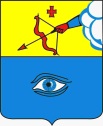  «Глазкар» муниципал кылдытэтлэнАдминистрациез(ГлазкарлэнАдминистрациез)Малюкова Ксенья Юрьевна- председатель комиссии, начальник управления экономики, развития города, промышленности, потребительского рынка и предпринимательства Администрации города ГлазоваЧлены конкурсной комиссии:- начальник сектора исходно-разрешительной документации и выдачи технических условий управления архитектуры и градостроительства Администрации города ГлазоваМухачева Наталия Евгеньевна- заместитель начальника управления – начальник отдела культуры управления культуры, спорта  и молодежной политики Администрации города ГлазоваСкрябина  Елена Владимировна- заместитель начальника управления информационно - документационного обеспечения Администрации города ГлазоваТкачук Зайтуна Габдулхановна-заместитель начальника управления - начальник отдела развития предпринимательства и потребительского рынка управления экономики, развития города, промышленности, потребительского рынка и предпринимательства   Администрации города Глазова_______________________________________________________________________(должность руководителя)(подпись, дата)(инициалы, фамилия)